Zadania do wykonania dla uczniów - PDGKsiążka zalecana do kursu:„Prowadzenie działalności gospodarczej”  Teresa Gorzelany wydawnictwo WSiPWykonaj  zadania 1,2,3 według poleceń .Wypełnij najlepiej w edytorze tekstu nie kopiuj wszystkiego co znajdziesz - skorzystaj z przesłanych  materiałów – treści nie więcej niż przeznaczona jest ilość miejsca na odpowiedź. Zadanie 1 prześlij do dnia   30.10.2020r. Zadanie 2 prześlij do dnia  06.11.2020r. Zadanie 3 prześlij do dnia   06.11.2020r.Prace należy przesłań na e- mail mkozlik@ckz.swidnica.plW  temacie proszę wpisać swoje NAZWISKO I IMIĘ  klasę np.  Jan Kowalski ślusarz Pozdrawiam M.KoźlikZadanie 1  Podstawowe pojęcia ekonomiczneWyjaśnij co przedstawia piramida potrzeb Maslowa następnie uzupełnij rysunek(przykłady.……………………………………………………………………………………………………………………………………………………………………………………………………………………………………………………………………………………………………………………………………………………………………………………………………………………………………………………………………………………….Wyjaśnij pojęcie mikroekonomia (podaj przykład)………………………………………………………………………………………………………………………………………………………………………………………………………………………………………………………………………………………………………………………………………………………………………………………………………………………………………………................................................................Wyjaśnij pojęcie konsumpcjonizm (podaj przykład)………………………………………………………………………………………………………………………………………………………………………………………………………………………………………………………………………………………………………………………………………………………………………………………………………………………………………………................................................................Wyjaśnij pojęcie klient (podaj przykład)………………………………………………………………………………………………………………………………………………………………………………………………………………………………………………………………………………………………………………………………………………………………………………………………………………………………………………................................................................Wyjaśnij pojęcie konsument (podaj przykład)………………………………………………………………………………………………………………………………………………………………………………………………………………………………………………………………………………………………………………………………………………………………………………………………………………………………………………................................................................    Zadanie 2 Podstawowe pojęcia ekonomiczneWyjaśnij pojęcie koszt alternatywny, następnie uzupełnij rysunek(przykłady.……………………………………………………………………………………………………………………………………………………………………………………………………………………………………………………………………………………………………………………………………………………………………………………………………………………………………………………………………………………….Wyjaśnij pojęcie makroekonomia (podaj przykład)………………………………………………………………………………………………………………………………………………………………………………………………………………………………………………………………………………………………………………………………………………………………………………………………………………………………………………................................................................Wyjaśnij pojęcie konsument (podaj przykład)………………………………………………………………………………………………………………………………………………………………………………………………………………………………………………………………………………………………………………………………………………………………………………………………………………………………………………................................................................Wyjaśnij pojęcie motyw (podaj przykład)………………………………………………………………………………………………………………………………………………………………………………………………………………………………………………………………………………………………………………………………………………………………………………………………………………………………………………................................................................Wyjaśnij pojęcie konsumpcja(podaj przykład)………………………………………………………………………………………………………………………………………………………………………………………………………………………………………………………………………………………………………………………………………………………………………………………………………………………………………………................................................................Zadanie 3POPYT   PODAŻ CENA1.	Wyjaśnij pojęcie popyt.………………………………………………………………………………………………………………………………………………………………………………………………………………………………………………………………………………………………………………………………………………………………………………………………………………………………………………………………………………………………………………………………………………………………………………………………2.	Wyjaśnij na czym polega prawo popytu…………………………………………………………………………………………………………………………………………………………………………………………………………………………………………………………………………………………………………………………………………………………………………………………………………………………………………………………………………………………………………………………………………………………………………………………….3.	Wyjaśnij pojęcie równowaga rynkowa ……………………………………………………………………………………………………………………………………………………………………………………………………………………………………………………………………………………………………………………………………………………………………………………………………………………………………………………………………………………………………………………………………………………………………………………………4.	Wykonaj polecenia :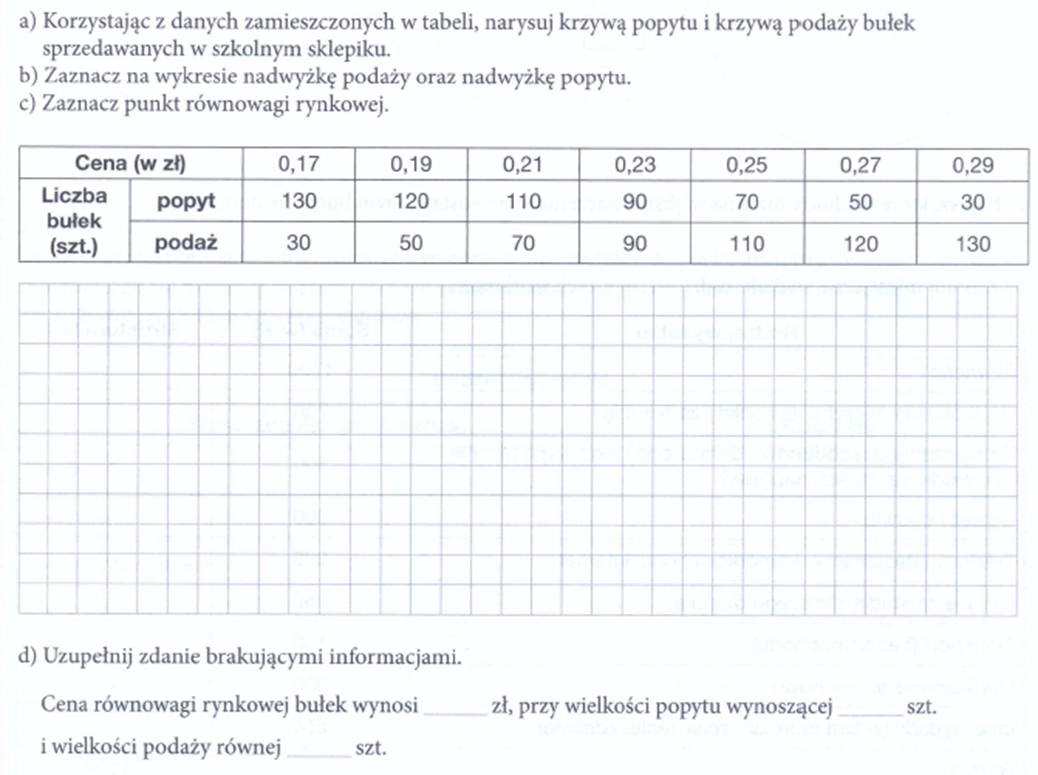 